г. Петропавловск-Камчатский		                             21 апреля 2020 годаПРИКАЗЫВАЮ:1. Внести в часть 19 Административного регламента предоставления  местными администрациями и иными  органами местного самоуправления Камчатского края, осуществляющими исполнительно - распорядительные полномочия в муниципальных образованиях, реализующими переданные полномочия Камчатского края, государственной услуги по предоставлению гражданам субсидий на оплату жилых помещений и коммунальных услуг, утвержденного приказом Министерства жилищно-коммунального хозяйства и энергетики Камчатского края от 11.09.2012 № 411  изменения, изложив ее в следующей редакции: «19. При предоставлении государственной услуги орган местного самоуправления, либо уполномоченный орган осуществляет межведомственное информационное взаимодействие с:- территориальным органом федерального органа исполнительной власти, осуществляющим функции по государственной регистрации прав на недвижимое имущество и сделок с ним;- территориальным органом федерального органа исполнительной власти, осуществляющим функции по выработке и реализации государственной политики и нормативно-правовому регулированию в сфере миграции.- территориальным органом федерального органа исполнительной власти, осуществляющим функции по контролю и надзору за соблюдением законодательства о налогах и сборах;- Единой государственной информационной системой социального обеспечения.»2.  Настоящий приказ вступает в силу со дня его официального опубликования.Врио Министра                                                                                      П.С. РедькинСОГЛАСОВАНОРеферент Министерства ЖКХ и энергетики Камчатского края _____________ М.И. Панихина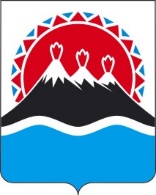 МИНИСТЕРСТВО ЖИЛИЩНО-КОММУНАЛЬНОГОХОЗЯЙСТВА И ЭНЕРГЕТИКИКАМЧАТСКОГО КРАЯПРИКАЗ № 286О внесении изменений в Административный регламент предоставления местными администрациями и иными органами местного самоуправления Камчатского края, осуществляющими исполнительно - распорядительные полномочия в муниципальных образованиях, реализующими переданные полномочия Камчатского края, государственной услуги по предоставлению гражданам субсидий на оплату жилых помещений и коммунальных услуг 